от  26 ноября  2020 г.Справкао проведении авторского семинара Яковлева Евгения Андреевича, учителя физической культуры  МБОУ «Лекеченская СОШ им. А.И.Леонтьева».Согласно приказу директора МБОУ «Лекеченская СОШ им. А.И.Леонтьева» от  17.11.2020 г.  № 02-27 – «О проведении авторских семинаров», по согласованию специалистов МКУ «Вилюйского УУО» на базе МБОУ «Лекеченская СОШ им. А.И.Леонтьева»  26 ноября 2020 г. проведен  семинар педагога. На семинаре приняли участие заместители директора по УВР, ВР,  учителя.  Всего  9 человек.Цель семинара: представить педагогическому сообществу опыт работы учителей, проходящих аттестацию.В ходе работы семинара были проведены:1. Мастер класс  по обучению обучающихся борьбе «Хапсагай».  Евгений Андреевич показал тренировку  для группы начальной подготовки  с использованием  национальных подвижных игр «Вертушка» (тутум эргиир),  «Подъем тощей коровы», Борьба за «мYhэ», Перетягивание прочной круговой ленты (кэтэх тардыhыы) и.т.д.2. Яковлев Е.А.  представил педагогам свои методические разработки . Зам. директора по УВР:                      /Торотоева Л.Ф./МУНИЦИПАЛЬНАЙ БЮДЖЕТНАЙ ҮӨРЭХ ТЭРИЛТЭТЭ«А.И.Леонтьев аатынан Лөкөчөөн орто оскуолата»678205, Лөкөчөөн с., Центральнай уулусса,  36Тел.: 8(41132)24721e-mail:  schlekechen@mail.ruсайт:http:// лекечен-школа.рф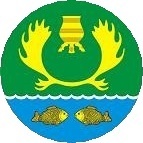 МУНИЦИПАЛЬНОЕ БЮДЖЕТНОЕ ОБРАЗОВАТЕЛЬНОЕ УЧРЕЖДЕНИЕ«Лекеченская общеобразовательная средняя школа им. А.И.Леонтьева»678205, с.Лекечен, ул. Центральная, 36Тел.: 8(41132)24721e-mail:  schlekechen@mail.ruсайт:http:// лекечен-школа.рф